Grams: “TECHNOLOGY”                                                                              phone: off: +91-40-23156113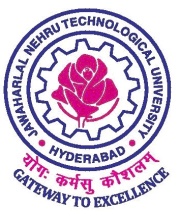 E Mail: dejntuh@gmail.com                                                                                                             fax:  +91-40-23158668                                                                                                                     JAWAHARLAL NEHRU TECHNOLOGICAL UNIVERSITY HYDERABAD(Established by Andhra Pradesh Act.No.30 of 2008)Kukatpally, HYDERABAD – 500 085, Telangana (India)Dr. B. ANJANEYA PRASADM.Tech., Ph.D., F.I.E., M.I.S.T.E., M.C.I., M.S.E.S.I., M.A.S.M.E.Professor of Mechanical Engg.DIRECTOR OF EVALUATION   Dt: 01-10-2016ToThe Principals All the JNTUH affiliated colleges offering B.Tech/B.Pharm/Pharm D/ Pharm D(PB) courses.Dear Sir,Sub: JNTUH - Exam Branch – Postponement and Rescheduling of B.Tech/B.Pharm/               Pharm D/ Pharm D(PB) University Supply Examinations  scheduled from        13-10-2016 to 15-10-2016 – Intimation -Reg.* * * * * *It is by here  informed that the B.Tech/B.Pharm/ Pharm D/ Pharm D(PB)  University Supply Examinations to be held from on 13-10-2016  to 15-10-2016 are  postponed  and rescheduled as mentioned below.B.Tech              Please communicate the information to the students immediately                                  Thanking you,     Yours Sincerely,                             Sd/-DIRECTOR OF EVALUATIONS.NoYear and SemesterActual ScheduledDate of ExamRe-Scheduled Date of Exam1B.Tech III year II sem13-10-2016 FN02-11-2016 FN2B.Tech I Year13-10-2016 AN02-11-2016 AN3B.Tech II year II sem14-10-2016 FN01-11-2016 FN4B.Tech III year II sem15-10-2016 FN04-11-2016 FN5B.Tech I Year15-10-2016 AN04-11-2016 AN